Муниципальное бюджетное учреждение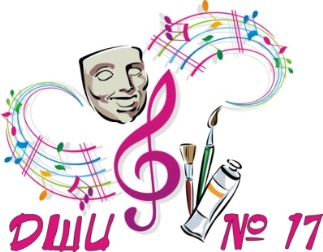 дополнительного образования «ДЕТСКАЯ ШКОЛА ИСКУССТВ № 17»городского округа Самара443079, г.Самара, ул. Гагарина, 58 , тел.(факс) 260-83-01ДОПОЛНИТЕЛЬНАЯ ПРЕДПРОФЕССИОНАЛЬНАЯ ОБЩЕОБРАЗОВАТЕЛЬНАЯ ПРОГРАММА В ОБЛАСТИ МУЗЫКАЛЬНОГО ИСКУССТВА «НАРОДНЫЕ ИНСТРУМЕНТЫ»Предметная областьПО.01. МУЗЫКАЛЬНОЕ ИСПОЛНИТЕЛЬСТВО РАБОЧАЯ ПРОГРАММА УЧЕБНОГО ПРЕДМЕТАПО.01.УП.01. «СПЕЦИАЛЬНОСТЬ» ПО ВИДУ ИНСТРУМЕНТА  «КЛАССИЧЕСКАЯ ГИТАРА»Самара 2016 г.СОСТАВИТЕЛИ: Педагоги дополнительного образования отделения народных инструментов.РЕЦЕНЗЕНТЫ:    Методист ГБПОУ Самарской области «Самарское музыкальное училище имени Д.Г. Шаталова»/Баранова Е.В./Заместитель директора по УВР МБУ ДО «ДШИ № 17» г.о. Самара                                                                     / Литвачук  А.Е./Структура программы учебного предметаI. Пояснительная запискаХарактеристика учебного предмета,  его место и роль в образовательном процессеСрок реализации учебного предметаОбъем учебного времени, предусмотренный  учебным планом образовательного учреждения на реализацию учебного предмета;Форма проведения учебных аудиторных занятийЦель и задачи учебного предметаОбоснование структуры учебного предметаМетоды обученияОписание материально-технических условий реализации учебного предметаII. Cодержание учебного предметаСведения о затратах учебного времениГодовые требования по классамIII. Требования к уровню подготовки обучающихсяIV. Формы и методы контроля, система оценокАттестация: цели, виды, форма, содержаниеКритерии оценкиV. Методическое обеспечение учебного процессаМетодические рекомендации педагогическим работникамРекомендации по организации самостоятельной работы VI. Списки рекомендуемой нотной и методической литературыСписок рекомендуемой нотной литературыСписок  рекомендуемой методической литературыI. Пояснительная запискаХарактеристика учебного предмета его место и роль в образовательном процессе                                                                                                            Программа учебного предмета «Специальность» по виду инструмента «классическая гитара», далее - «Специальность» (гитара) разработана на основе и с учетом федеральных государственных требований к дополнительной предпрофессиональной общеобразовательной программе в области музыкального искусства «Струнных инструментов».Учебный предмет «Специальность  (гитара)» направлен на приобретение детьми знаний,  умений и навыков игры на гитаре, получение ими художественного образования, а также на эстетическое воспитание и духовно-нравственное развитие ученика.Гитара  является не только сольным инструментом, но ансамблевым и оркестровым. Поэтому,  владея игрой на данном инструменте,  учащийся имеет возможность соприкоснуться с лучшими образцами музыкальной культуры в различных жанрах. В классе ансамбля или оркестра учащийся оказывается вовлеченным в процесс коллективного музицирования,  используя знания,  умения и навыки,  полученные в классе по специальности.Настоящая программа отражает организацию учебного процесса,  все разнообразие репертуара,  его академическую направленность, а также на возможность реализации индивидуального подхода к каждому ученику.2. Срок реализации учебного предмета «Специальность (гитара)» для детей, поступивших в образовательное учреждение  в первый класс в возрасте с шести лет шести месяцев до девяти лет составляет 8 лет.3. Объем  учебного времени,   предусмотренный учебным планом образовательного учреждения на реализацию учебного предмета «Специальность (гитара)»4. Форма проведения учебных аудиторных занятийиндивидуальная,  продолжительность урока - 40 минут.Индивидуальная форма занятий позволяет педагогу лучше узнать ученика, его музыкальные и физические возможности, эмоционально-психологические особенности.5. Цель и задачи учебного предмета «Специальность (гитара)»Цель:развитие музыкально-творческих способностей обучающихся на основе приобретенных им знаний, умений и навыков в области гитарного исполнительства,  а также выявление наиболее одаренных детей и подготовки их к дальнейшему поступлению в образовательные учреждения,  реализующие образовательные программы среднего профессионального образования по профилю предмета.Задачи:формирование у обучающихся комплекса исполнительских навыков, позволяющих воспринимать,  осваивать и исполнять на гитаре произведения различных жанров и форм в соответствии с ФГТ;развитие интереса к классической музыке и музыкальному творчеству;развитие музыкальных способностей: слуха, ритма,  памяти, музыкальности и артистизма;освоение учащимися музыкальной грамоты, необходимой для владения инструментом в пределах программы учебного предмета;приобретение учащимися опыта творческой деятельности и публичных выступлений;приобретение учащимися умений и навыков, необходимых в сольном, ансамблевом и оркестровом исполнительстве.6. Обоснование структуры учебного предмета «Специальность (гитара)»Обоснованием структуры программы являются ФГТ, отражающие все аспекты работы преподавателя с учеником.Программа содержит следующие разделы:сведения о затратах учебного времени;годовые требования по классам;требования к уровню подготовки обучающихся;формы и методы контроля, система оценок;методическое обеспечение учебного процесса.В  соответствии с данными направлениями  строится основной раздел программы «Содержание учебного предмета».7. Методы обученияВ музыкальной педагогике применяется комплекс методов обучения. Индивидуальное обучение неразрывно связано с воспитанием ученика, с учетом его возрастных и психологических особенностей.Для достижения поставленной цели и реализации задач предмета используются  следующие методы обучения:словесный (объяснение, беседа, рассказ);наглядно-слуховой (показ, наблюдение, демонстрация гитарных приемов);практический (работа на инструменте, упражнения);аналитический  (сравнения и обобщения, развитие логического мышления);эмоциональный (подбор  ассоциаций, образов, художественные впечатления).Индивидуальный метод обучения позволяет найти более точный и психологически верный подход к каждому ученику и выбрать наиболее подходящий метод обучения.Предложенные методы работы в рамках предпрофессиональной программы являются наиболее продуктивными при реализации поставленных целей и задач учебного предмета и основаны на проверенных методиках и сложившихся традициях исполнительства на струнно-щипковых инструментах.8. Описание материально-технических условий реализации учебного предмета «Специальность (гитара)»Материально-техническая база образовательного учреждения должна соответствовать санитарным и противопожарным нормам, нормам охраны труда.Помещение должно иметь хорошую звукоизоляцию, освещение и хорошо проветриваться. Должна быть обеспечена ежедневная уборка учебной аудитории.Учебные классы для занятий по специальности оснащаются пюпитром, который можно легко приспособить к любому росту ученика. Также необходимо наличие школьной гитары и подставки под ногу.Принятна Педагогическом совете«____» ______________ 20___ г.Протокол № _____УТВЕРЖДАЮДиректор МБУ ДО «ДШИ № 17»    г. о. Самара ________________ И.А.Балашова «____»_______________20____г.Приказ № _____Срок обучения8 летМаксимальная учебная нагрузка (в часах)1777Количество часов на аудиторные занятия592Количество часов на внеаудиторную(самостоятельную) работу1185